ΦΥΛΛΟ ΕΡΓΑΣΙΑΣ ΣΤΙΣ ΠΑΡΑΛΛΗΛΕΣ ΕΥΘΕΙΕΣΣτο παρακάτω σχήμα, οι γωνίες  δ, β, χ και ω είναι : ____________________
ενώ οι γωνίες α, γ , ψ και φ είναι: ___________________________________  .
Οι γωνίες χ και ψ είναι  ______________ ως  προς τις β και γ. Το ίδιο είναι και οι γωνίες α και δ ως προς τις ω και φ. 
Οι γωνίες χ και ψ είναι _______________________________ ως προς τις α και δ και το ίδιο συμβαίνει και με τις γωνίες φ και ω ως προς τις β και γ.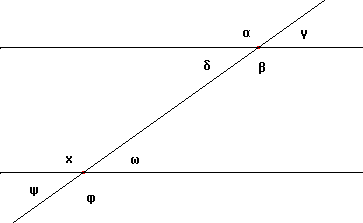 Να ονομάσετε τα παρακάτω ζεύγη γωνιών:Οι ω και δ είναι:
Οι φ και δ είναι:
Οι β και χ είναι:
Οι ψ και δ είναι:
Οι γ και ω είναι:
Οι α και χ είναι:
Οι δ και χ είναι:
Οι β και ω είναι:
Οι α και ψ είναι:Στο παρακάτω σχήμα, να εντοπίσετε τα ζεύγη των :
α. Εντός εναλλάξ γωνιών:
β. Εντός, εκτός και επί τα αυτά γωνιών:
γ. Εντός εναλλάξ γωνιών:
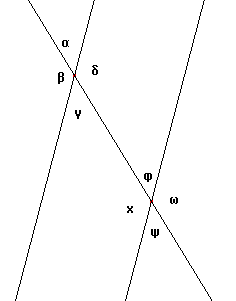 Να βρείτε την τιμή κάθε γωνίας, δικαιολογώντας τον ισχυρισμό σας, αν γνωρίζετε ότι η γωνία α=40ο . Πως θα αλλάξουν οι τιμές των παραπάνω γωνιών, αν γνωρίζατε ότι η γωνία ω=130ο ; Αξιολόγηση: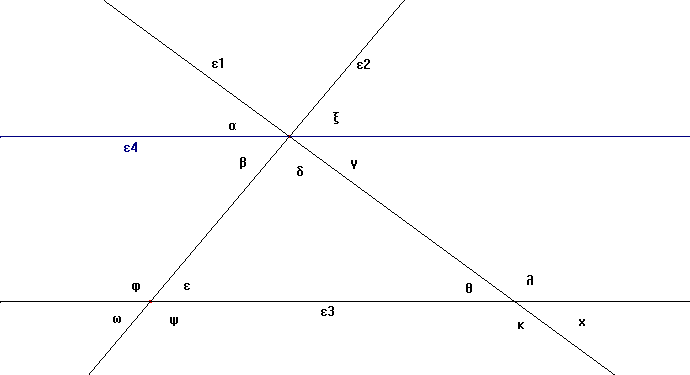 Αν γνωρίζετε ότι οι ευθείες ε3 και ε4 είναι παράλληλες, να γράψετε:
1. Δύο ζευγάρια εντός εναλλάξ γωνιών:
2. Τρία ζευγάρια εντός εκτός και επί τα αυτά γωνιών:
3. Δύο ζευγάρια εντός και επί τα αυτά γωνιών:
 Να χαρακτηρίσετε τα παρακάτω ζευγάρια γωνιών:
β και ε:                                                             α και φ:
θ και δ:                                                            γ και χ:
ψ και β:                                                             β και θ:Αν η γωνία β=50ο και η γωνία θ=40ο , να βρείτε όλες τις υπόλοιπες γωνίες του σχήματος.
 